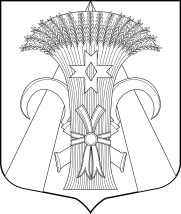 МУНИЦИПАЛЬНЫЙ СОВЕТ МУНИЦИПАЛЬНОГО ОБРАЗОВАНИЯПОСЕЛОК ШУШАРЫРЕШЕНИЕОт 27 февраля 2020 года                                                                                  № 09О внесении изменений в решение МС от 25.12.2014 № 81«Об утверждении Положения «О помощнике депутата Муниципального Советамуниципального образования поселок Шушары»На основании Федерального закона от 06.10.2003 №131-ФЗ «Об общих принципах организации местного самоуправления в Российской Федерации», Законами Санкт-Петербурга от 23.09.2009 № 420-79  «Об организации местного самоуправления в Санкт-Петербурге», от 03.10.2008 № 537-94 «О гарантиях осуществления полномочий депутата муниципального совета внутригородского муниципального образования Санкт-Петербурга, члена выборного органа местного самоуправления в Санкт-Петербурге, выборного должностного лица местного самоуправления в Санкт-Петербурге» и ч. 10 ст.32 Устава внутригородского муниципального образования поселок ШушарыМуниципальный Совет РЕШИЛ:1. Внести в решение Муниципального Совета от 25.12.2014 № 81 «Об утверждении Положения «О помощнике депутата Муниципального Совета муниципального образования поселок Шушары» следующие изменения:1.1.Приложение № 1 «Описание удостоверения «Помощника депутата       Муниципального Совета  муниципального образования  поселок Шушары» изложить в следующей редакции согласно приложению № 1 к настоящему решению.1.2.Приложение № 2 форма документа «Представление» изложить в следующей редакции согласно приложению № 2 к настоящему решению.1.3.Приложение № 3 образец документа «Заявление» изложить в следующей  редакции согласно приложению № 3 к настоящему решению.1.4.Приложение № 4 образец документа  «АНКЕТА помощника депутата МО поселок Шушары пятого созыва» изложить в следующей редакции согласно приложению № 4 к настоящему решению.2.  Разместить настоящее решение на сайте: мошушары.рф.3.  Настоящее решение вступает в силу со дня его принятия.4. Контроль за исполнением настоящего решения возложить на Главу муниципального образования, исполняющего полномочия председателя Муниципального Совета Медведева Е.К.Глава муниципального образования,исполняющий полномочияпредседателя Муниципального Совета                                                   Е.К.МедведевПриложение № 1Описание удостоверения «Помощника депутата Муниципального Совета  муниципального образования  поселок Шушары»1. Удостоверение «Помощника депутата Муниципального Совета муниципального образования поселок Шушары» (далее - удостоверение) представляет собой книжечку в твердой обложке темно-красного (бордо) цвета размером 200 х 65мм в развернутом виде.2. На внешней стороне удостоверения, в правой части, в центре, располагается надпись «УДОСТОВЕРЕНИЕ».Изображение и надпись выполняются тиснением под золото (серебро).3. Внутренняя сторона удостоверения состоит из двух частей размером  по 95 х 65 мм, выполненных на бумаге с внутренней сеткой в виде флага Российской Федерации и изображением герба МО поселок Шушары.На левой части располагается место для фотографии помощника депутата размером 30x40 мм, изготовленной в цветном исполнении, анфас, без головного убора, размером 30х40мм; ниже - место для личной подписи. Фотография заверяется круглой печатью Муниципального Совета. На левой внутренней стороне печать накрывает правый нижний угол фотографии помощника депутата.Вверху, справа, располагаются слова: «Удостоверение №___»  и ниже в три строки: Фамилия, Имя, Отчество лица, которому выдано удостоверение;«является помощником депутата Муниципального Совета МО поселок Шушары, Санкт-Петербург ____________________(Ф.И.О. депутата)»;Ниже слева располагаются слова «Глава муниципального образования, исполняющий полномочия председателя Муниципального Совета», а справа – личная подпись.Приложение № 2                                                                                        Главе муниципального образования,                                                                                        исполняющему полномочия                                      председателя Муниципального Совета                                                                                       __________________________________                               (Ф.И.О.  полностью)__________________________________                                                                                       от депутата Муниципального Совета                                                                                       муниципального образования                                                                                        поселок Шушары____________________________________________________________________                                            (Ф.И.О.  полностью)конт. телефон:________________ПредставлениеПредставляю  для оформления удостоверения  помощника депутата на общественных началах                           (Ф.И.О. помощника полностью)с  "___"______________ 20___г.  по "___"________________ 20___г.Документы, необходимые для оформления удостоверения на должность помощника депутата МС МО поселок Шушары прилагаю:- заявление,- 2 фото  3х4,- анкета.                                                      Депутат  МС___________________    _______________			                                  (подпись)              (расшифровка подписи)Дата _____________                                                                                                      Приложение № 3                                                                                        Главе муниципального образования,	                                                                                                                                      исполняющему  полномочия                                    председателя Муниципального Совета                                                                                                  _________________________________                                                                                                      __________________________________                        (Ф.И.О.  полностью)                                                                                            От________________________________                                                                                                        __________________________________                                                                                                                                                                                                  (Ф.И.О. помощника полностью)                                                                                                     проживающего по адресу:                                     _________________________________                                                                                                   _________________________________
                                                                                                                        	конт.телефон: ____________________                                                                                            эл. почта:________________Заявление
           Прошу наделить меня полномочиями помощника депутата  Муниципального Совета муниципального образования поселок Шушары   ______ созыва  (далее – помощник депутата Муниципального Совета) на общественных началах.             По   истечении   срока   полномочий  помощника  депутата Муниципального Совета, а также в случае досрочного прекращения полномочий, обязуюсь сдать  удостоверение помощника депутата Муниципального Совета.                                                                                          __________________________                                                                                                 (Ф.И.О. помощника)
Дата ________Приложение № 4
АНКЕТА помощника депутата Муниципального Совета муниципального образования поселок Шушары _______ созыва
(заполняется собственноручно)Место
для
фотографии1.ФамилияФамилияМесто
для
фотографииИмяМесто
для
фотографииОтчествоОтчествоМесто
для
фотографии2. Паспортные данные2. Паспортные данные2. Паспортные данные2. Паспортные данные2. Паспортные данные2. Паспортные данные2. Паспортные данные3. Число, месяц, год и место рождения (село, деревня, город, район, область, край, республика, страна)3. Число, месяц, год и место рождения (село, деревня, город, район, область, край, республика, страна)3. Число, месяц, год и место рождения (село, деревня, город, район, область, край, республика, страна)3. Число, месяц, год и место рождения (село, деревня, город, район, область, край, республика, страна)3. Число, месяц, год и место рождения (село, деревня, город, район, область, край, республика, страна)3. Число, месяц, год и место рождения (село, деревня, город, район, область, край, республика, страна)3. Число, месяц, год и место рождения (село, деревня, город, район, область, край, республика, страна)4. Гражданство (если изменяли, то укажите, когда и по какой причине, если имеете гражданство другого государства – укажите)4. Гражданство (если изменяли, то укажите, когда и по какой причине, если имеете гражданство другого государства – укажите)4. Гражданство (если изменяли, то укажите, когда и по какой причине, если имеете гражданство другого государства – укажите)4. Гражданство (если изменяли, то укажите, когда и по какой причине, если имеете гражданство другого государства – укажите)4. Гражданство (если изменяли, то укажите, когда и по какой причине, если имеете гражданство другого государства – укажите)4. Гражданство (если изменяли, то укажите, когда и по какой причине, если имеете гражданство другого государства – укажите)4. Гражданство (если изменяли, то укажите, когда и по какой причине, если имеете гражданство другого государства – укажите)5. Домашний адрес (адрес регистрации, фактического проживания)5. Домашний адрес (адрес регистрации, фактического проживания)5. Домашний адрес (адрес регистрации, фактического проживания)5. Домашний адрес (адрес регистрации, фактического проживания)5. Домашний адрес (адрес регистрации, фактического проживания)5. Домашний адрес (адрес регистрации, фактического проживания)5. Домашний адрес (адрес регистрации, фактического проживания)6. Номер телефона, адрес электронной почты6. Номер телефона, адрес электронной почты6. Номер телефона, адрес электронной почты6. Номер телефона, адрес электронной почты6. Номер телефона, адрес электронной почты6. Номер телефона, адрес электронной почты6. Номер телефона, адрес электронной почты7. Образование (когда и какие учебные заведения окончили, номера дипломов)Направление подготовки или специальность по диплому
Квалификация по диплому7. Образование (когда и какие учебные заведения окончили, номера дипломов)Направление подготовки или специальность по диплому
Квалификация по диплому7. Образование (когда и какие учебные заведения окончили, номера дипломов)Направление подготовки или специальность по диплому
Квалификация по диплому7. Образование (когда и какие учебные заведения окончили, номера дипломов)Направление подготовки или специальность по диплому
Квалификация по диплому7. Образование (когда и какие учебные заведения окончили, номера дипломов)Направление подготовки или специальность по диплому
Квалификация по диплому7. Образование (когда и какие учебные заведения окончили, номера дипломов)Направление подготовки или специальность по диплому
Квалификация по диплому7. Образование (когда и какие учебные заведения окончили, номера дипломов)Направление подготовки или специальность по диплому
Квалификация по диплому8. Послевузовское профессиональное образование: аспирантура, адъюнктура, докторантура (наименование образовательного или научного учреждения, год окончания)
Ученая степень, ученое звание (когда присвоены, номера дипломов, аттестатов)8. Послевузовское профессиональное образование: аспирантура, адъюнктура, докторантура (наименование образовательного или научного учреждения, год окончания)
Ученая степень, ученое звание (когда присвоены, номера дипломов, аттестатов)8. Послевузовское профессиональное образование: аспирантура, адъюнктура, докторантура (наименование образовательного или научного учреждения, год окончания)
Ученая степень, ученое звание (когда присвоены, номера дипломов, аттестатов)8. Послевузовское профессиональное образование: аспирантура, адъюнктура, докторантура (наименование образовательного или научного учреждения, год окончания)
Ученая степень, ученое звание (когда присвоены, номера дипломов, аттестатов)8. Послевузовское профессиональное образование: аспирантура, адъюнктура, докторантура (наименование образовательного или научного учреждения, год окончания)
Ученая степень, ученое звание (когда присвоены, номера дипломов, аттестатов)8. Послевузовское профессиональное образование: аспирантура, адъюнктура, докторантура (наименование образовательного или научного учреждения, год окончания)
Ученая степень, ученое звание (когда присвоены, номера дипломов, аттестатов)8. Послевузовское профессиональное образование: аспирантура, адъюнктура, докторантура (наименование образовательного или научного учреждения, год окончания)
Ученая степень, ученое звание (когда присвоены, номера дипломов, аттестатов)9. Должность с указанием организации9. Должность с указанием организации9. Должность с указанием организации9. Должность с указанием организации9. Должность с указанием организации9. Должность с указанием организации9. Должность с указанием организации10. Были ли Вы судимы (когда и за что)10. Были ли Вы судимы (когда и за что)10. Были ли Вы судимы (когда и за что)10. Были ли Вы судимы (когда и за что)10. Были ли Вы судимы (когда и за что)10. Были ли Вы судимы (когда и за что)10. Были ли Вы судимы (когда и за что)”20 г.                                                  Подпись г.                                                  Подпись